     Skip-Counting by 20s Spider WebsStart at 0. Skip-count by 20s.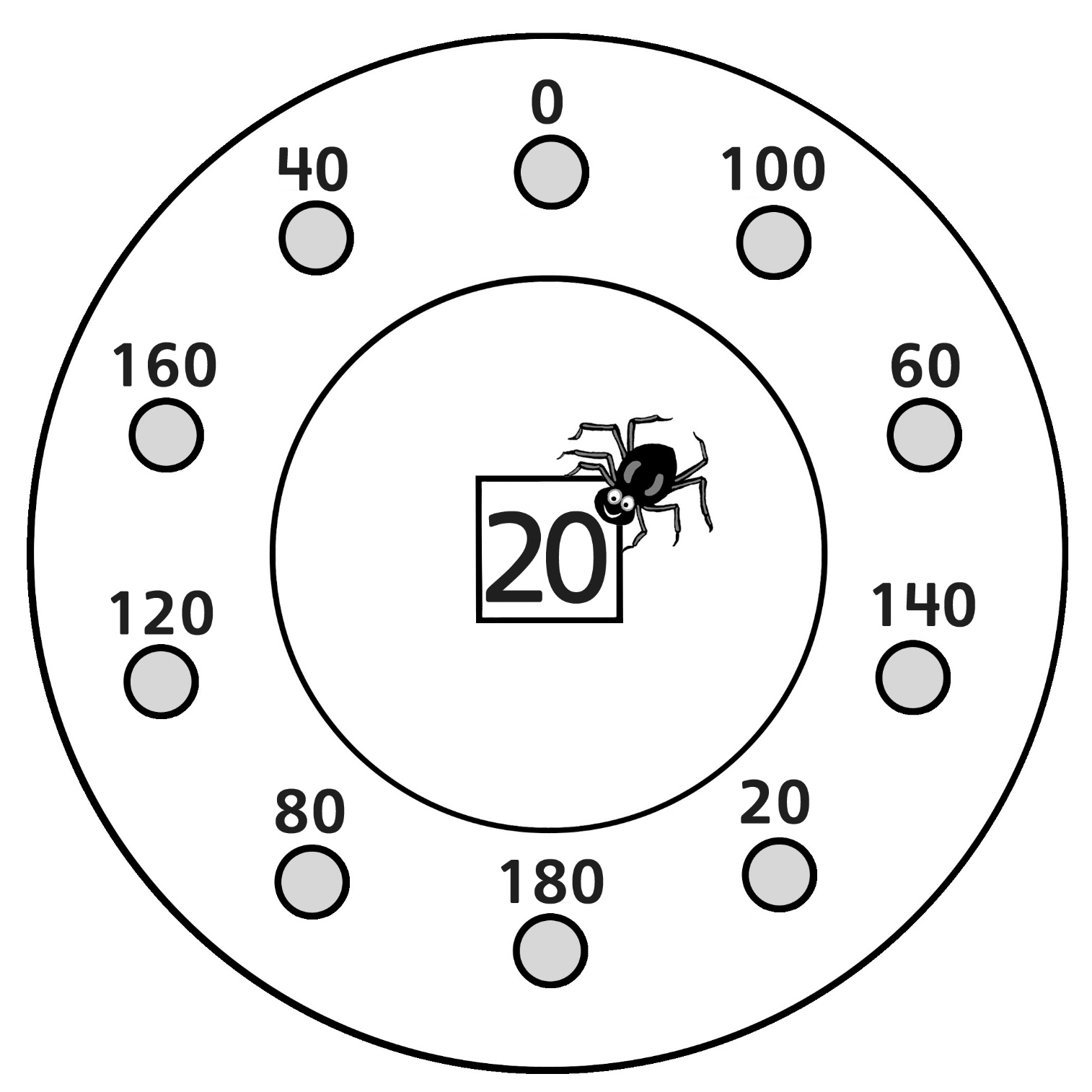      Skip-Counting by 20s Spider WebsStart at 20. Skip-count by 20s.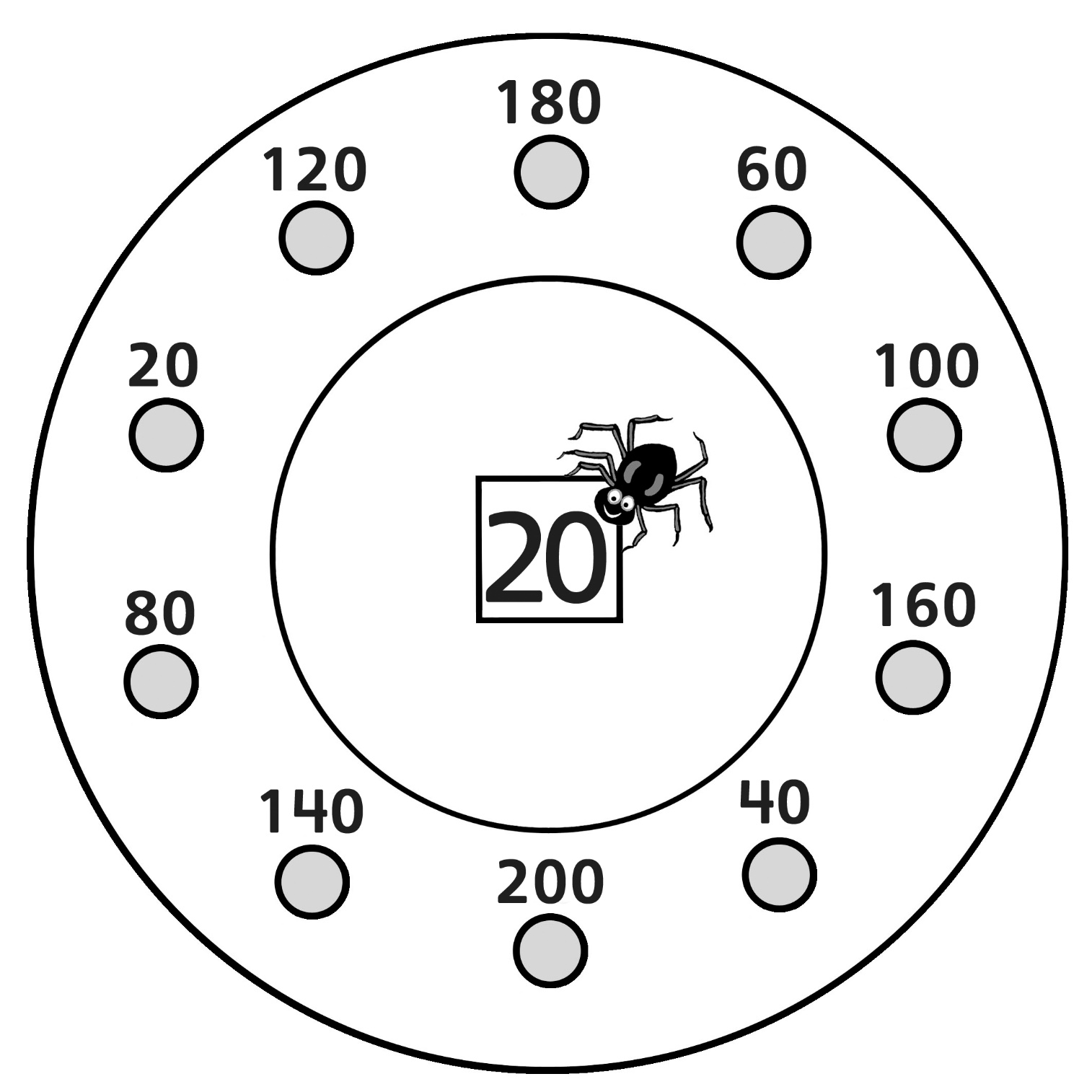 